Groundwork London Job Description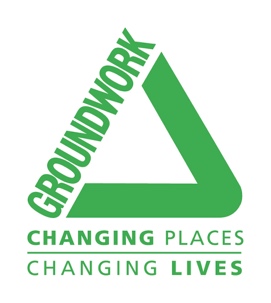 Job Title:		Communications Officer Responsible to: 	Marketing and Communications ManagerLocation: 	GW London Offices / remote working arrangementsJob BackgroundGroundwork London works with communities across the capital to transform their lives and the places they live. We have been at the forefront of social and environmental regeneration in London for over 25 years, and today we have a simple mission: to create better places, improve people’s prospects, and promote greener living and working. We are passionate about creating a future where every neighbourhood is vibrant and green, every community is strong and able to shape its own destiny, and no-one is held back by their background or circumstances.Our role as the Communications Team is to engage with London’s diverse range of communities, ensuring they know what services are available to benefit them, and to celebrate our good news stories. We work closely with project delivery teams to develop and implement communications strategies that are specific to each of our wide range of environmental and social action projects. This means we can effectively promote and increase engagement with our projects and services and highlight the real changes we make to people’s lives.As Communications Officer, you will be an ambassador and guardian of the Groundwork London brand. The role requires strong communication and project management skills and the ability to produce high quality content for a range of different audiences across a range of media channels. You will be responsible for writing project communication strategies, producing creative content and copywriting, with an emphasis on online and social media, and ensuring these are delivered on time and on brief. Key Tasks & ResponsibilitiesWrite and implement communications strategies for projects or campaigns, ensuring the communication requirements of specific funders are met Communicate compelling stories and key messages to specific target audiences, including funders, partners, volunteers, beneficiaries, and Groundwork London staffImplement effective social media campaigns (organic and paid) across Groundwork London channels Produce high-quality content:That aligns with the specific project or Groundwork London communication strategyIn a range of mediums, including video and soundFor use across a range of media channels including but not limited to online, social media, print and OOH, PR Copywrite for different platforms and target audiences, with an emphasis on online and social media Set communications KPIs for your projects, with an emphasis on online and social media, and monitor and report against them, using learnings to optimise future communications Play a key role in the media relations and press office functions of the Trust, ensuring maximum media coverage for Groundwork London at a project and brand level  Develop relationships with journalists within local, pan-London, and relevant industry media publicationsEdit and produce content for WordPress websites Schedule and manage Groundwork London and project-specific social media accounts, using management tools such as Sprout Social Support our in-house Graphic Designer and undertake design work across projects as required, utilising the Adobe Creative Suite (InDesign, Photoshop, Illustrator)Champion the Groundwork London brand, ensuring appropriate use of the visual identity and brand behaviours in all internal and external communication materialsSupport in the development of relationships with journalists within local, pan-London, and relevant industry media publications for the benefit of your projectsLiaise with external printers and other suppliers to obtain quotes and source materials and servicesSupport delivery teams in the organisation of high-profile events, organising the logistics, promotion, and publicityOther ResponsibilitiesTake steps to ensure that any communications and marketing procedures you are responsible for are in full compliance with the Data Protection Act 2018 GDPR (General Data Protection Regulation) Undertake any other related responsibilities as may be requested by the DirectorWork with due regard for Groundwork’s core values and objectivesEnsure the effective implementation of and adherence to, the Trust’s Diversity, Equal Opportunities and Health and Safety policies and proceduresAll staff, the Board, and volunteers will actively support, in their daily operations and duties, Groundwork London’s Environmental Management SystemPersonal & Professional DevelopmentParticipate in the Groundwork London Performance Management and Appraisal process, and agree short, medium and long term goals with line manager, and direct line staffIdentify learning and development needs with line manager and evaluate T&D to demonstrate needs have been metShare best practice and achievements, and actively seek opportunities to present outcomes and case studiesContribute to the learning of others across the organisation by sharing knowledge and skills both informally and formally by participating in the trust’s training and development programmeJune 2022   HR ID: 980/COPerson Specification – Comms OfficerNote to Applicant:  When completing your application form, you should demonstrate/evidence your experience, knowledge, skills & education in your application based on this criteria for the post. CriteriaCriteriaCriteriaEssential DesirableApplicationInterviewTaskCertificateExperience1Experience in writing and implementing communications plans for projects or campaignsE✓✓2Demonstrable experience creating and implementing effective PR strategies and campaigns that contribute to a positive public image and identity E✓✓3Broad knowledge and experience of creating content for and managing online and social media platformsE✓✓4Experience setting communication KPIs, monitoring and reporting against themE✓✓Skills5Strong copywriting skills, that can be tailored to a range of mediums for varying target audiencesE✓✓6Knowledge of basic-intermediate graphic design principles and experience of applying them when producing content for digital and print mediumsE✓✓7Ability to design high-quality communications materials for use in digital and print mediums E✓✓8A good working knowledge of Adobe Creative Suite (including Photoshop, InDesign, and Illustrator)E✓✓9Commitment to the values of Groundwork & awareness of the positive impacts of environmental regeneration & community regenerationE✓✓10Ability to work as part of a busy, high performing team working to strict deadlines, with the ability to undertake these to deliver results on timeE✓✓11Good use of Microsoft Office software suite.E✓✓12Commitment to equality diversity, inclusion E✓✓13Willingness to work flexibly including occasional weekend and evening eventsD✓✓14Experience in building (from themes) and / or editing Wordpress websitesD✓✓15Ability to plan, manage and deliver events and launchesD✓✓16Understanding of Data Protection/GDPR in the management of personal/sensitive dataD✓✓Qualifications17A profession/Communication/PR qualificationD✓✓